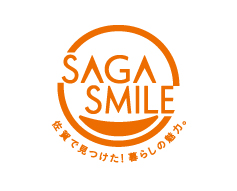 SAGA SMILEカードの趣旨に賛同し、以下のとおり申し込みます。 申込年月日 令和 　年 　月　 日※ 枠内の内容を、佐賀県の移住情報ポータルサイト「サガスマイル」等で広く御紹介いたします。（申込み先）　さが移住サポートデスク〒８４０―８５７０　佐賀市城内１丁目１番５９号TEL：0952(25)7551  FAX：0952(25)7560　E-mail：sagaiju@pref.saga.lg.jpふりがな 店舗・施設等の名称 所在地 〒 電話番号 （ホームページＵＲＬ）割引・特典・サービス等の内容 